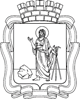 РОССИЙСКАЯ ФЕДЕРАЦИЯКемеровская область - КузбассПрокопьевский городской округПРОКОПЬЕВСКИЙ ГОРОДСКОЙ СОВЕТ НАРОДНЫХ ДЕПУТАТОВ6-го созыв(__________  сессия)Решение №ХХХот _______2021принято Прокопьевским городскимСоветом народных депутатов2021О рассмотрении протеста прокурора города ПрокопьевскаРуководствуясь Федеральным законом от 17.01.1992 № 2202-1                          «О прокуратуре Российской Федерации», Федеральным законом
от 06.10.2003  № 131-ФЗ«Об общих принципах организации местного самоуправления в Российской Федерации», Уставом муниципального образования «Прокопьевский городской округ Кемеровской области - Кузбасса», в целях удовлетворения протеста прокурора города Прокопьевска от 18.01.2021 №7-2-2020 на решение Прокопьевского городского Совета народных депутатовот 24.12.2002 №434 «Об утверждении Положения 
о Почетном гражданине города Прокопьевска»Прокопьевский городской Совет народных депутатовРешил:1. Поручить администрации города Прокопьевска в срок до 1 апреля 2021года разработать и представить в Прокопьевский городской Совет народных депутатов проект единого нормативного правового акта о наградах Прокопьевского городского округа.2. Настоящее решение вступает в силу с момента его подписания.3.Контроль за исполнением настоящего решения возложить 
на комитеты Прокопьевского городского Совета народных депутатов 
по вопросам: местного самоуправления и правоохранительной деятельности (П.П. Яцухно), социальной политики (П.П. Худяков).ПредседательПрокопьевскогогородскогоСовета народных депутатов						        Н. А. Бурдина